 Lundi 30 mars 2020 - CE2 En option :❶ 10:2=5  ❷ 50:2=25 ❸ 20:2=10 ❹ 100:2=50 ❺ 30:2=15  ❻ 60:2=30 ❼ 40:2=20 ❽ 120:2=60 ❾ 200:2=100 ❿ 300:2=150Mardi 31 mars - CE2En option :Temps estiméMatière Sujet Matériel nécessaireDéroulement15 minRédactionJogging d’écritureCahier d’écrivainEcris la date puis la consigne en noir : « Raconte comment s’est passée ta deuxième semaine d’école à la maison ». Rédige ton jogging d’écriture et envoie-le moi par mail en prenant une photo de ton cahier.5 minCalcul mentalTop chrono « tables de multiplication »Calculer une moitiéDossier calcul mentalMinuteur (1min)Calculatrice Cahier bleuLeçon CAL10Fais le top chrono « Tables de multiplication ».Corrige-toi ensuite avec la calculatrice.Sur la fiche de calcul mental : Calculer une moitié n°1Je calcule :  ❶ 10:2=  ❷ 50:2= ❸ 20:2= ❹ 100:2= ❺ 30:2=  ❻ 60:2= ❼ 40:2= ❽ 120:2= ❾ 200:2= ❿ 300:2=Correction en bas du tableau10 minProblèmesProblème du jourCahier de problèmesRecopie puis résous ce problème :A l’occasion de son mariage, les amis de Vanessa lui offrent un service de table composé de 24 assiettes plates à 9€ l’une, 12 assiettes creuses à 8€ l’une, 12 assiettes à dessert à 7€ l’une et un saladier à 34 €. Quel est, en euros, la valeur de ce cadeau ?5 minCalculOpération du jourCahier du jourPrésente ton cahier du jour avec la date et le titre « Opération du jour ».Pose et calcule cette multiplication : 249 x 8315 minOrthographe Le féminin des adjectifsL’accord des adjectifsCahier rouge (listes de mots + O20 bis + O21 bis)Révise tes mots des séries n°20 et 21 et revois tes leçons O20 bis et O21bis30 minNumérationNumération Cahier du jourManuel de mathsLeçons N1 à N6Présente ton cahier du jour avec le titre « Nombres » puis fais les exercices n° 2-3-4-5-6 p32-33. Pense à écrire les consignes en noir, à mettre le n° de l’exercice dans la marge et à séparer les exercices par un trait de 5 carreaux à 5 carreaux de la marge.15 minLexiqueSynonymes et contrairesCahier du jourManuel InterlignesCahier rougeLeçons L6-7Présente ton cahier du jour avec le titre « Lexique » puis fais les exercices n° 9 et 11 p160 et n°7-8 p163. Pense à écrire les consignes en noir, à mettre le n° de l’exercice dans la marge et à séparer les exercices par un trait de 5 carreaux à 5 carreaux de la marge.20 minLectureLire à voix haute et à voix basse1 livre de ton choixLis environ 10 lignes à voix haute après les avoir préparées puis lis la suite à voix basse.Proposition de lecture : https://lepetitquotidien.playbacpresse.fr/10 minPoésiePoésieCahier de poésieContinue d’apprendre ta poésie.10 minChantChantCahier de poésie et de chantRevois tes chants10 minAnglaisLes nombresInternetClique sur le lien, écoute et essaie de répéter https://kids.englishforschools.fr/vie_quotidienne_ressource/-/view/wsYYo8TT7j7F/content/quel-est-ton-numero-/1019220 minInformatiqueTraitement de texteOrdinateurSi tu as la possibilité, tape sur un logiciel de traitement de textes (Word, ...) ton jogging d’écriture d’aujourd’hui et envoie-le moi par mail. Tu peux y ajouter des photos.20 minGrammaireL’accord du GNCahier rouge (cahier de règles de français)Tu peux t’entrainer en allant sur ce site. Tu peux faire les exercices 4-5-6.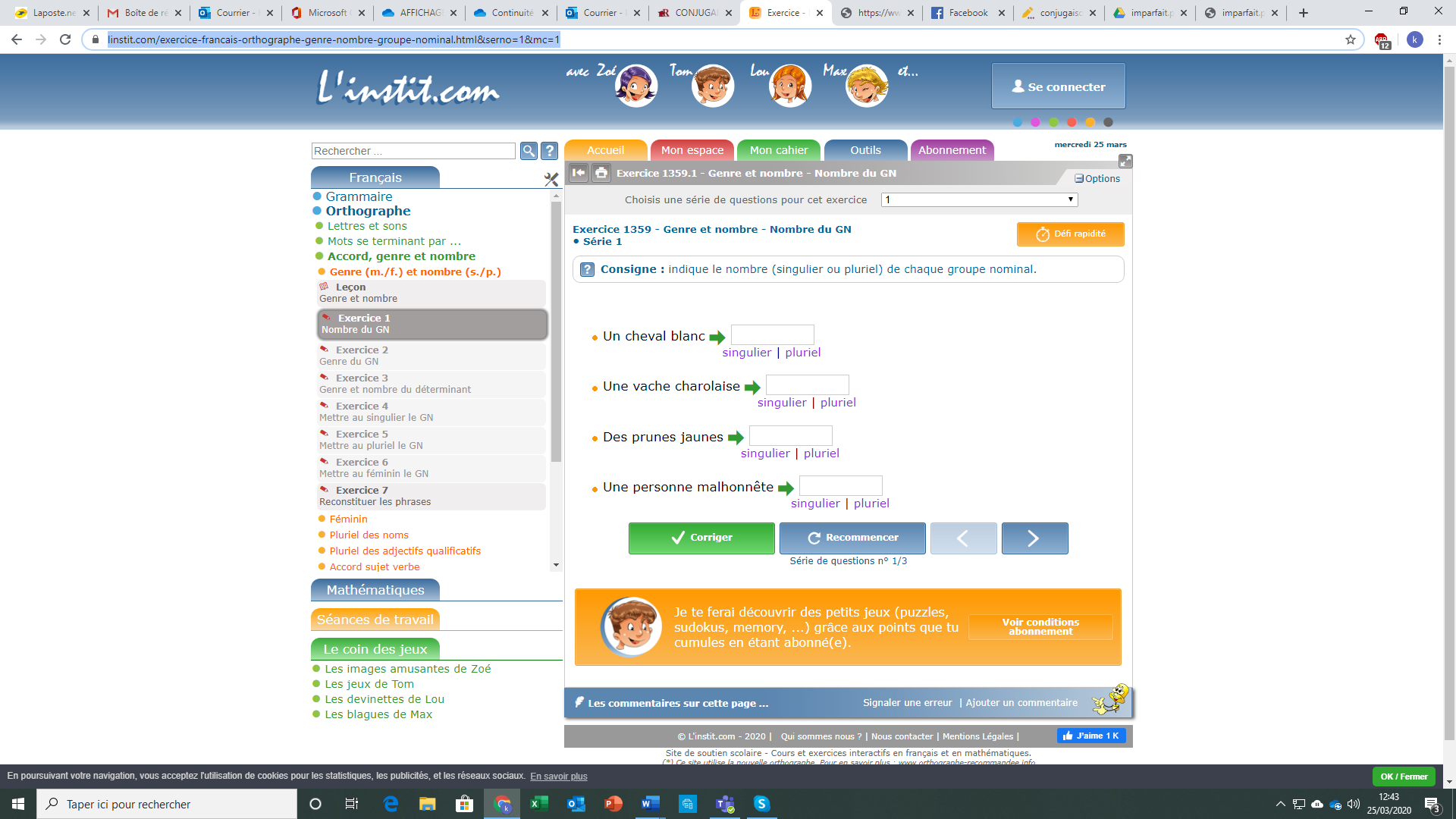 https://www.linstit.com/exercice-francais-orthographe-genre-nombre-mettre-singulier.html&serno=1&mc=115 minSportActivité sportiveLe code sportif(Pièce jointe)Exemple : CHATMOT DU JOUR : PRINTEMPSTemps estiméMatière Sujet Matériel nécessaireDéroulement15 minRédactionJogging d’écritureCahier d’écrivainEcris la date puis la consigne en noir : « Demain nous serons le premier avril. Raconte une plaisanterie que tu as imaginé. »Rédige ton jogging d’écriture.5 minCalcul mentalTop chrono « tables de multiplication »Dossier calcul mentalMinuteur (1min)CalculatriceFais le top chrono « Tables de multiplication ».Corrige-toi ensuite avec la calculatrice.Revois tes doubles (CAL9) et tes moitiés (CAL10).10 minProblèmesProblème du jourCahier de problèmesRecopie puis résous ce problème :Monsieur Gillet  paye avec un billet de 200 €. Il a acheté une paire de baskets à 23 €, un survêtement à 36 €, un maillot à 15 € et une casquette à 7 €. Combien d’argent doit-on lui rendre ?5 minCalculOpération du jourCahier du jourPrésente ton cahier du jour avec la date et le titre « Opération du jour ».Pose et calcule cette multiplication : 496 x 3220 minOrthographeL’accord des GN (Groupe Nominaux)Cahier du jourPrésente ton cahier du jour avec le titre « Orthographe » puis fais les exercices suivants. Pense à écrire les consignes en noir et à séparer les exercices par un trait de 5 carreaux à 5 carreaux de la marge. Voici comment présenter :un exercice intéressant  des exercices intéressantsEcris au féminin :un père soucieux, un grand garçon, un gentil mécanicien, un vendeur malheureux, un élève attentif, un infirmier sérieux, un petit loup, un curieux équipier, un dynamique entraineur, un homme aimableEcris au pluriel :une belle joue rose, le grand sapin vert, ma belle petite princesse, mon beau bateau bleu, ton magnifique bijou doré15 minOrthographe Le féminin des adjectifsL’accord des adjectifsCahier rouge (liste de mots + O20 bis + O21 bis)Révise tes mots et revois tes leçons O20 bis et O21 bis30 minLectureChapitre 5 L’enfant bleuLivre L’enfant bleuCahier de lecture (fiche)DictionnaireLis le chapitre 5, cherche les mots dans ton dictionnaire, copie la bonne définition puis réponds aux questions sur la fiche en faisant des phrases.30 minCalculMultiplication posée à 2 chiffres Manuel de mathsCahier du jourPrésente ton cahier du jour avec le titre « Nombres » puis fais les exercices n° 1-2-3-4 p62-63. Pense à écrire les consignes en noir, à mettre le n° de l’exercice dans la marge et à séparer les exercices par un trait de 5 carreaux à 5 carreaux de la marge. Espace tes calculs posés de 2 carreaux et présente-les correctement.Tu peux t’aider de tes tables de multiplication (CAL6).20 minGrammaireAdjectifs qualificatifsCahier du jourLeçon G10Présente ton cahier du jour avec le titre « Grammaire » puis fais les exercices suivants. Pense à écrire les consignes en noir et à séparer les exercices par un trait de 5 carreaux à 5 carreaux de la marge.1-Dans les phrases, souligne en rouge tous les noms et en vert les adjectifs qui les accompagnent.  Il porte un pull rayé et un pantalon gris.  Son visage carré lui donne un air sévère.  Dans sa main droite, il tient une vieille veste.  Je raconte mon excursion incroyable dans cette sombre forêt. 2-Recopie les phrases en supprimant l’adjectif qualificatif.  Ils regardent les immenses arbres.  Celui-ci a une branche tordue.  Est-ce un chêne centenaire ?  Son écorce épaisse le protège des petits insectes et du froid.  Les dernières feuilles de l’arbre sont tombées.20 minLectureLire à voix haute et à voix basse1 livre de ton choixLis environ 10 lignes à voix haute après les avoir préparées puis lis la suite à voix basse.Proposition de lecture : https://lepetitquotidien.playbacpresse.fr/10 minPoésiePoésieCahier de poésieContinue d’apprendre ta poésie.10 minChantChantCahier de poésie et de chantRevois tes chants20 minCalculMultiplication posée à 2 chiffresInternethttps://www.linstit.com/exercice-mathematiques-calculs-poser-operation-multiplication-2-chiffres.html10 minCalcul mentalJouer et réviser les tables de multiplicationInternethttps://www.tabledemultiplication.fr/toutes-les-tables/saute-multiplicationChoisis les tables x1 à x10 et amuse-toi !15 minSportActivité sportiveLe code sportifExemple : CHATMOT DU JOUR : JARDIN30 minArts visuelsPoisson d’avrilInternetCommencer à préparer des poissons pour demain.Idée de poisson à réaliserhttps://www.teteamodeler.com/kirigami/poisson-kirigami.asp